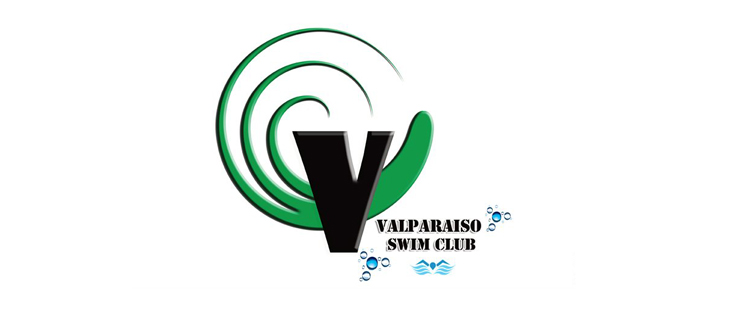 Commitment. Persistence. Opportunity.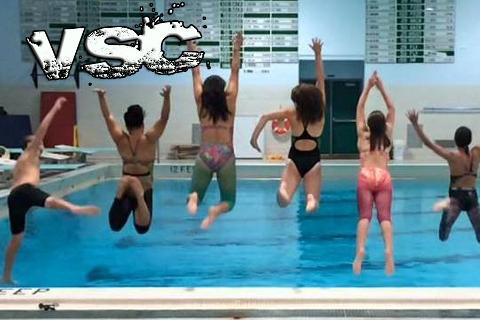 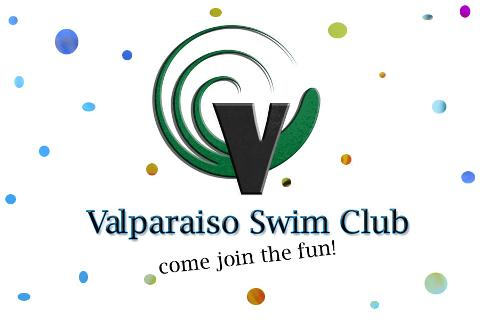 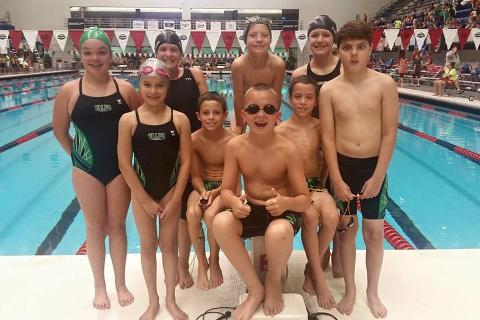 The swimmers of Valparaiso Swim Club (VSC) need your help to become the champions of the future.We are inviting you to take part in our club.“If you want to be the best, you have to do things other people aren’t willing to do.”-Michael Phelps“Persistence can change failure into extraordinary achievement.”-Matt Biondi“Every game (race) is an opportunity to measure yourself against your own potential.”-Bud WilkinsonThe swimmers of Valparaiso Swim Club need your help to become the champions of the future.  We are inviting you to take part in our club.Valparaiso Swim Club is a non-profit, USA sanctioned group.  We are committed to the development of children through the sport of swimming. The Valparaiso Swim Club age-group swimming program promotes friendships, sportsmanship, self-discipline, perseverance, overcoming challenges and many more of life’s lessons while providing an enthusiastic, rewarding, and fun-filled learning environment.All proceeds raised through sponsorships will be used by Valparaiso Swim Club to enhance the swim program for our 100+ members. Donations will be used to help with day-to-day operations, equipment/programs to assist our youth in developing and reaching their goals, and facility rentals throughout the season.  Your donation will help us to achieve these things and so much more.  VSC Corporate Sponsorship ProgramTo help our swimmers succeed we offer four levels of tax deductible corporate sponsorship:Platinum - $1000Business name/logo on our  championship t-shirtsTwo championship t-shirts for the sponsorBusiness name/logo listed on the VSC website with an advertising link to sponsor websiteSponsor name listed in pool showcaseAdvertising for sponsor  provided via “Swimmer of the Week” tweets and Instagram/Facebook postsBusiness name/ logo on traveling banner to be displayed at all functions including the 2018 Popcorn FestivalGold - $750Business name/logo on championship t-shirtsOne new season t-shirt for sponsorBusiness name/logo listed on the VSC website with an advertising link to sponsor websiteSponsor name listed in pool showcaseAdvertising for sponsor provided via “Swimmer of the Week” tweets and Instagram/Facebook postsBusiness name/ logo on traveling banner to be displayed at all functionsSilver - $500Business name/logo on champion t-shirtsBusiness name listed on the VSC website with an advertising link to sponsor websiteSponsor name listed in pool showcaseBusiness name/ logo on traveling banner to be displayed at all functionsBronze - $250Business name on the new season t-shirtBusiness name listed on the VSC website with an advertising link to sponsor websiteSponsor name listed in pool showcasePlease visit the VSC website at www.valparaisoswimclub.com to view how the current sponsors are promoted.  Our parents visit the website nearly every day to check schedules, practice times and meet information.  Wouldn’t it be great to have your logo seen by all of those parents? If you have any questions, please contact team treasurer Valerie Grasch at treasurer@valparaisoswimclub.com .VSC Corporate Sponsorship InformationMake checks payable to the Valparaiso Swim ClubCompany Name: _____________________________________________________________________Company Contact: ___________________________________________________________________Company Address: __________________________________________________________________City: ____________________________________  State: __________ Zip Code: ________________E-mail Address: _____________________________________________________________________Referring VSC Family: _______________________________________________________________****************************************************************************VSC Sponsorship ReceiptDate: ___________________________ Amount: ________________ Check #: ________________Thank you for your generous support,Valparaiso Swim Club